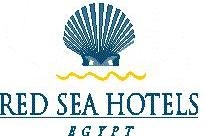 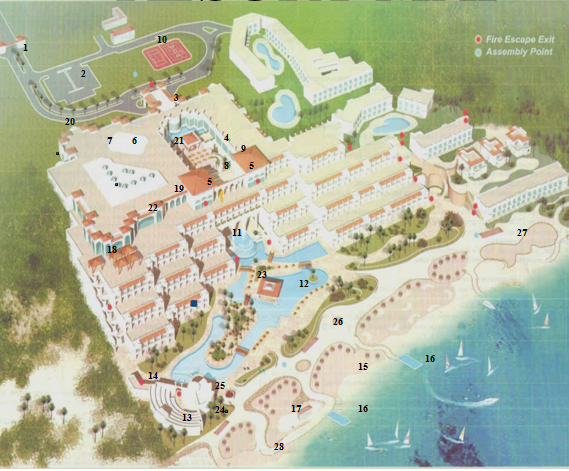 ОБЪЕКТЫ НА КАРТЕ            1. Ворота отеля2. Парковка3. Вход в лобби4. Ресепшен5. Лифт6. Конференц-зал7. Клиника8. SPA-центр9. Магазины10. Теннисный корт11. Бассейн с подогревом12. Главный бассейн13. Амфитеатр14. Детский клуб15. Пляж16. Понтон17. Водный спортРЕСТОРАНЫ И БАРЫ18. Главный ресторан19. Итальянский ресторан20. Китайский ресторан21. Патио -Бар 22. Пиано-Бар 23. Бар у бассейна Splash 24. Ресторан Green land25. Пляжный бар №126. Пляжный бар №227.Пляжный бар №328. Шатер для кальяна